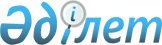 Щучье аудандық мәслихаттың 2008 жылғы 23 желтоқсандағы № С-10/2 "2009 жылға арналған аудан бюджеті туралы" шешіміне өзгерістер және толықтыру енгізу туралы
					
			Күшін жойған
			
			
		
					Ақмола облысы Щучье аудандық мәслихатының 2009 жылғы 24 сәуірдегі № С-13/8 шешімі. Ақмола облысы Щучье ауданының Әділет басқармасында 2009 жылғы 5 мамырда № 1-19-154 тіркелді. Күші жойылды - Ақмола облысы Бурабай аудандық мәслихатының 2010 жылғы 9 ақпандағы  № С-23/2 шешімімен

      Ескерту. Күші жойылды - Ақмола облысы Бурабай аудандық мәслихатының 2010.02.09 № С-23/2 шешімімен      Қазақстан Республикасының «Қазақстан Республикасындағы жергiлiктi мемлекеттiк басқару және өзін-өзі басқару туралы» Заңының 6 бабына, Қазақстан Республикасының Бюджеттiк Кодексіне сәйкес Щучье аудандық мәслихат ШЕШІМ ЕТТI:



      1. Щучье аудандық мәслихаттың 2008 жылғы 23 желтоқсандағы  № С-10/2 «2009 жылға арналған аудан бюджетi туралы» (Нормативтік құқықтық кесімдердің мемлекеттік тіркеу тізілімінде тіркелген № 1-19-142, 2008 жылғы 30 желтоқсан, 2009 жылғы 8 қаңтардағы № 2 «Бурабай», 2009 жылғы 8 қаңтардағы № 2 «Луч» аудандық газеттерінде жарияланған) шешіміне, Щучье аудандық мәслихаттың 2009 жылғы 3 наурыздағы № С-12/1(Нормативтік құқықтық кесімдердің мемлекеттік тіркеу тізілімінде тіркелген № 1-19-147, 2009 жылғы 11 наурыз, 2009 жылғы 19 наурыздағы № 13 «Бурабай», 2009 жылғы 23 наурыздағы № 23 «Луч» аудандық газеттерінде жарияланған), 2009 жылғы 9 сәуірдегі № С-13/2 (Нормативтік құқықтық кесімдердің мемлекеттік тіркеу тізілімінде тіркелген № 1-19-152, 2009 жылғы 15 сәуір, 2009 жылғы 23 сәуірдегі № 18 «Бурабай», 2009 жылғы 23 сәуірдегі № 32 «Луч» аудандық газеттерінде жарияланған) шешімдерімен енгізілген өзгерістерімен бірге келесi өзгерістер және толықтыру енгiзiлсiн:



      1) 1 тармақ:

      1) тармақшадағы «3249407,3» сандары «4019353,3» сандарына ауыстырылсын;

      ресми трансферттерден түсетін түсім «1299566,6» сандары «2069512,6» сандаына ауыстырылсын;

      2) тармақшадағы «3037866,4» сандары «3807812,4» сандарына ауыстырылсын.



      2) 3 тармақтың 1) тармақшасындағы 3 азат жолының «2019» сандары «2058» сандарына ауыстырылсын;

      3 тармақтың 1) тармақшасындағы 4 азат жолының «4900» сандары «4944» сандарына ауыстырылсын.



      3) келесі мазмұндағы 3-1 тармақпен толықтырылсын:

      «3-1. аудан бюджетінде 2009 жылға сомасы 823863,0 мың теңгеге кадрларды қайта даярлау және аймақтық жұмыспен қамту стратегиясын іске асыруға қаражат қаралғанын есепке алу, соның ішінде:

      республикалық бюджетттен – 769863 мың теңге;

      облыстық бюджеттен – 54000 мың теңге».



      2. Щучье аудандық мәслихаттың аталған шешiмiнің 1 қосымшасы осы шешiмнiң 1 қосымшасына сәйкес жаңа редакцияда беріліп және бекiтiлсiн.



      3. Шешiм Ақмола облысының Щучье аудандық әдiлет басқармасында мемлекеттiк тiркеуден өткен күннен кейiн күшіне енедi және 2009 жылдың 1 қаңтарынан бастап қолданысқа енгізіледі.      Аудандық мәслихаттың

      XIII сессиясының төрағасы                  П. Проскурин      Аудандық мәслихаттың

      хатшысы                                    Г. Марченко      КЕЛІСІЛДІ:      Щучье ауданының

      әкімі                                      В.Балахонцев      «Щучье ауданының экономика

      және бюджеттік жоспарлау

      бөлімі» ММ бастығы                         Г.ТінәлиноваЩучье аудандық мәслихатының

2009 жылғы 24 сәуірдегі № С-13/8

шешіміне 1 қосымшаЩучье ауданының 2009 жылға арналған бюджеті
					© 2012. Қазақстан Республикасы Әділет министрлігінің «Қазақстан Республикасының Заңнама және құқықтық ақпарат институты» ШЖҚ РМК
				санаттарсанаттарсанаттарсанаттарсанаттарсомасыныптарсыныптарсыныптарсыныптарсомасыныпшасыныпшасыныпшасомаайырықшалықайырықшалықсома123456Кірістер4019353,31САЛЫҚТЫҚ ТҮСІМДЕР1498562101Табыс салығы1280821012Жеке табыс салығы128082101202Төлем көзінен салық салынбайтын табыстардан ұсталатын жеке табыс салығы107372101203Қызметін біржолғы талон бойынша жүзеге асыратын жеке тұлғалардан алынатын жеке табыс салығы20710103Әлеуметтік салық8436451031Әлеуметтік салық843645103101Әлеуметтік салық843645104Меншiкке салынатын салықтар4491681041Мүлікке салынатын салықтар276446104101Заңды тұлғалардың және жеке кәсіпкерлердің мүлкіне салынатын салық271400104102Жеке тұлғалардың мүлкiне салынатын салық50461043Жер салығы89454104302Елдi мекендер жерлерiне жеке тұлғалардан алынатын жер салығы9785104303Өнеркәсіп, көлік, байланыс, қорғаныс жеріне және ауыл шаруашылығына арналмаған өзге де жерге салынатын жер салығы40126104306Ерекше қорғалатын табиғи аумақтың жеріне, сауықтыру, рекреациялық және тарихи-мәдени мақсаттағы жерлерге салынатын жер салығы170104307Ауыл шаруашылығы мақсатындағы жерлерге заңды тұлғалардан, жеке кәсіпкерлерден, жеке нотариустар мен адвокаттардан алынатын жер салығы123104308Елді мекендер жерлеріне заңды тұлғалардан, жеке кәсіпкерлерден, жеке нотариустар мен адвокаттардан алынатын жер салығы392501044Көлік құралдарына салынатын салық81900104401Заңды тұлғалардан көлiк құралдарына салынатын салық37000104402Жеке тұлғалардан көлiк құралдарына салынатын салық449001045Бірыңғай жер салығы1368104501Бірыңғай жер салығы1368105Тауарларға, жұмыстарға және қызметтерге салынатын iшкi салықтар678921052Акциздер8679105296Заңды және жеке тұлғалар бөлшек саудада өткізетін, сондай-ақ өзінің өндірістік мұқтаждарына пайдаланылатын бензин7043105297Заңды және жеке тұлғалар бөлшек саудада өткізетін, сондай-ақ өзінің өндірістік мұқтаждарына пайдаланылатын дизель отыны16361053Табиғи және басқа да ресурстарды пайдаланғаны үшiн түсетiн түсiмдер33968105315Жер участоктарын пайдаланғаны үшін төлем339681054Кәсіпкерлік және кәсіби қызметті жүргізгені үшін алынатын алымдар25245105401Жеке кәсіпкерлерді мемлекеттік тіркегені үшін алынатын алым3815105402Жекеленген қызмет түрлерімен айналысу құқығы үшін алынатын лицензиялық алым2725105403Заңды тұлғаларды мемлекеттiк тiркегенi және филиалдар мен өкiлдiктердi есептiк тiркегенi, сондай-ақ оларды қайта тіркегені үшiн алым763105405Жылжымалы мүлікті кепілдікке салуды мемлекеттік тіркегені және кеменің немесе жасалып жатқан кеменің ипотекасы үшін алынатын алым737105414Көлік құралдарын мемлекеттік тіркегені, сондай-ақ оларды қайта тіркегені үшін алым1831105418Жылжымайтын мүлікке және олармен мәміле жасау құқығын мемлекеттік тіркегені үшін алынатын алым13443105420Жалпыға ортақ пайдаланылатын жергілікті автомобиль жолдарының бөлінген белдеуінде және елді мекендерде жарнама объектілерін орналастырғаны үшін төлем1931108Заңдық мәнді іс-әрекеттерді жасағаны және (немесе) оған уәкілеттігі бар мемлекеттік органдар немесе лауазымды адамдар құжаттар бергені үшін алынатын міндетті төлемдер97751081Мемлекеттік баж9775108102Мемлекеттік мекемелерге сотқа берілетін талап арыздарынан алынатын мемлекеттік бажды қоспағанда,мемлекеттік баж сотқа берілетін талап арыздардан, ерекше талап ету істері арыздарынан, ерекше жүргізілетін істер бойынша арыздардан (шағымдардан),сот бұйрығын шығару туралы өтініштерден, атқару парағының дубликатын беру туралы шағымдардан, аралық (төрелік) соттардың және шетелдік соттардың шешімдерін мәжбүрлеп орындауға атқару парағын беру туралы шағымдардың, сот актілерінің атқару парағының және өзге де құжаттардың көшірмелерін қайта беру туралы шағымдардан алынады7010108104Азаматтық хал актілерін тіркегені үшін, сондай-ақ азаматтарға азаматтық хал актілерін тіркегені туралы куәліктерді және азаматтық хал актілерін тіркеу туралы куәліктерді және азаматтық хал актілері жазбаларын өзгертуге, толықтыруға және қалпына келтіруге байланысты куәліктерді қайтадан бергені үшін мемлекеттік баж1200108105Шетелге баруға және Қазақстан Республикасына басқа мемлекеттерден адамдарды шақыруға құқық беретін құжаттарды ресімдегені үшін, сондай-ақ осы құжаттарға өзгерістер енгізгені үшін мемлекеттік баж500108107Қазақстан Республикасы азаматтығын алу, Қазақстан Республикасы азаматтығын қалпына келтіру және Қазақстан Республикасы азаматтығын тоқтату туралы құжаттарды ресімдегені үшін алынатын мемлекеттік баж50108108Тұрғылықты жерін тіркеу үшін мемлекеттік баж740108109Аңшы куәлігін бергені және оны жыл сайын тіркегені үшін мемлекеттік баж75108110Жеке және заңды тұлғалардың азаматтық, қызметтік қаруының ( аңшылық суық қаруды, белгіетін қаруды, ұңғысыз атыс қаруын, механикалық шашыратқыштарды, көзден жас ағызатын немесе тітіркендіретін заттар толтырылған аэрозольді және басқа құрылғыларды, үрлемелі қуаты 7,5 Дж-дан аспайтын пневматикалық қаруды қоспағанда және калибрі 4,5 мм-ге дейінгілерін қоспағанда) әрбір бірлігін тіркегені және қайта тіркегені үшін алынатын мемлекеттік баж100108112Қаруды және оның оқтары сақтауға немесе сақтау мен алып жүруге, тасымалдауға, Қазақстан Республикасының аумағына әкелуге және Қазақстан Республикасынан әкетуге рұқсат бергені үшін алынатын мемлекеттік баж1002САЛЫҚТЫҚ ЕМЕС ТҮСІМДЕР44803201Мемлекеттік меншіктен түсетін түсімдер29101Мемлекеттік кәсіпорындардың таза кірісі бөлігінің түсімдері10002Коммуналдық мемлекеттік кәсіпорындардың таза кірісінің бір бөлігінің түсімдері1005Мемлекет меншігіндегі мүлікті жалға беруден түсетін кірістер281004Коммуналдық меншіктегі мүлікті жалға беруден түсетін кірістер2810202Мемлекеттік бюджеттен қаржыландырылатын мемлекеттік мекемелердің тауарларды (жұмыстарды, қызметтерді) өткізуінен түсетін түсімдер1861Мемлекеттік бюджеттен қаржыландырылатын мемлекеттік мекемелердің тауарларды (жұмыстарды, қызметтерді) өткізуінен түсетін түсімдер18602Жергілікті бюджеттен қаржыландырылатын мемлекеттік мекемелер көрсететін қызметтерді сатудан түсетін түсімдер186204Мемлекеттік бюджеттен қаржыландырылатын, сондай-ақ Қазақстан Республикасы Ұлттық Банкінің бюджетінен (шығыстар сметасынан) ұсталатын және қаржыландырылатын мемлекеттік мекемелер салатын айыппұлдар, өсімпұлдар, санкциялар, өндіріп алулар410072041Мұнай секторы ұйымдарынан түсетін түсімдерді қоспағанда, мемлекеттік бюджеттен қаржыландырылатын, сондай-ақ Қазақстан Республикасы Ұлттық Банкінің бюджетінен (шығыстар сметасынан) ұсталатын және қаржыландырылатын мемлекеттік мекемелер салатын айыппұлдар, өсімпұлдар, санкциялар, өндіріп алулар41007204105Жергілікті мемлекеттік органдар салатын әкімшілік айыппұлдар, өсімпұлдар, санкциялар41007206Басқа да салықтық емес түсiмдер7002061Басқа да салықтық емес түсiмдер700206009Жергіліктік бюджетке түсетін салықтық емес басқа да түсімдер7003НЕГІЗГІ КАПИТАЛДЫ САТУДАН ТҮСЕТІН ТҮСІМДЕР406475,701Мемлекеттік мекемелерге бекітілген мемлекеттік мүлікті сату1759491Мемлекеттік мекемелерге бекітілген мемлекеттік мүлікті сату17594903Азаматтарға пәтерлер сатудан түсетін түсімдер175949303Жер және материалдық емес активтерді сату230526,73031Жерді сату230526,7303101Жер учаскелерін сатудан түсетін түсімдер230526,72Материалдық емес активтерді сату002Жер учаскелерін жалдау құқығын сатқаны үшін төлем4ТРАНСФЕРТТЕРДІҢ ТҮСІМДЕРІ2069512,6402Мемлекеттiк басқарудың жоғары тұрған органдарынан түсетiн трансферттер2069512,64022Облыстық бюджеттен түсетiн трансферттер2 069512,6402201Ағымдағы нысаналы трансферттер923687,0402202Нысаналы даму трансферттері937115,6402203Субвенциялар208710Атқарымдық топАтқарымдық топАтқарымдық топАтқарымдық топАтқарымдық топсомаШағ.топШағ.топШағ.топШағ.топсомаМекемеМекемеМекемесомаБағдарламаБағдарламасома123456II. Шығындар3807812,41Жалпы сипаттағы мемлекеттік қызметтер132405,001Мемлекеттiк басқарудың жалпы функцияларын орындайтын өкiлдi, атқарушы және басқа органдар109124,0112Аудан (облыстық маңызы бар қала) мәслихатының аппараты8238,0001Аудандық(облыстық маңызы бар қала) маслихаттардың қызметін камтамасыз ету8238,0122Аудан (облыстық маңызы бар қала) әкімінің аппараты40204,0001Әкім (облыстық маңызы бар қала) қызметін қамтамасыз ету40204,0002Әкім аппаратының ақпараттандыру жүйесін құру60682123Қаладағы аудан аудандық маңызы бар қала, кент, аул  (село), ауылдық (селолық) округ әкімі аппаратының жұмыс істеуі60682001Қаладағы ауданның, аудандық маңызы бар қаланың, кенттің, ауылдың (селоның), ауылдық (селолық) округтің әкімі аппаратының қызметін қамтамасыз ету02Қаржылық қызмет15455,0452Ауданның (облыстық маңызы бар қаланың) қаржы бөлімі15455,0001Қаржы бөлімінің қызметін қамтамасыз ету11431,0003Салық салу мақсатында мүлікті бағалауды жүргізу812,0004Біржолғы талондарды беру жөніндегі жұмысты және біржолғы талондарды іске асырудан сомаларды жинаудың толықтығын қамтамасыз етуді ұйымдастыру3212,005Жоспарлау және статистикалық қызмет7826,0453Ауданның (облыстық маңызы бар қаланың) экономика және бюджеттік жоспарлау бөлімі7826,0001Экономика және бюджеттік жоспарлау бөлімніңі қызметін қамтамасыз ету7826,02Қорғаныс888,001Әскери қажеттіліктер888,0122Аудан (облыстық маңызы бар қала) әкімінің аппараты888,0005Жалпыға бірдей әскери міндетті атқару шеңберіндегі іс-шаралар888,03Қоғамдық тәртіп, қауіпсіздік, құқық, сот, қылмыстық-атқару қызметі3920,001Құқық қорғау қызметі3920,0458Ауданның (облыстық маңызы бар қаланың) тұрғын үй-коммуналдық шаруашылығы, жолаушылар көлігі және автомобиль жолдары бөлімі3920,0021Елдi мекендерде жол жүрісі қауiпсiздiгін қамтамасыз ету3920,04Білім1538886,001Мектепке дейiнгi тәрбие және оқыту94083,0464Ауданның (облыстық маңызы бар қаланың) білім беру бөлімі94083,0009Мектепке дейінгі тәрбие ұйымдарынің қызметін қамтамасыз ету94083,002Бастауыш, негізгі орта және жалпы орта білім беру1378021,0123Қаладағы аудан аудандық маңызы бар қала, кент, аул  (село), ауылдық (селолық) округ әкімі аппаратының жұмыс істеуі2510,0005Ауылдық (селолық) жерлерде балаларды мектепке дейін тегін алып баруды және кері алып келуді ұйымдастыру2510,0464Ауданның (облыстық маңызы бар қаланың) білім беру бөлімі1375511,0003Жалпы білім беру1340911,0006Балалар мен жас өспірімдер үшін қосымша білім беру34600,009Бiлiм беру саласындағы өзге де қызметтер66782,0464Ауданның (облыстық маңызы бар қаланың) білім беру бөлімі66782,0001Білім беру бөлімінің қызметін қамтамасыз ету8527,0004Ауданның (облыстық маңызы бар қаланың) мемлекеттік білім беру мекемелерінде білім беру жүйесін ақпараттандыру0,0005Ауданның (областык маңызы бар қаланың) мемлекеттік білім беру мекемелер үшін оқулықтар мен оқу-әдiстемелiк кешендерді сатып алу және жеткізу10133,0007Аудандық (қалалалық) ауқымдағы мектеп олимпиадаларын және мектептен тыс іс-шараларды өткiзу2774,0011Өңірлік жұмыспен қамту және кадрларды қайта даярлау стратегиясын іске асыру шеңберінде білім беру объектілерін күрделі, ағымды жөндеу45348,06Әлеуметтік көмек және әлеуметтік қамсыздандыру149500,002Әлеуметтік көмек131431,0451Ауданның (облыстық маңызы бар қаланың) жұмыспен қамту және әлеуметтік бағдарламалар бөлімі131431,0002Жұмыспен қамту бағдарламасы49994,0005Мемлекеттік арнаулы әлеуметтік көмек6438,0004Ауылдық жерлерде тұратын денсаулық сақтау, білім беру, әлеуметтік қамтамасыз ету, мәдениет және спорт мамандарына отын сатып алуға Қазақстан Республикасының заңнамасына сәйкес әлеуметтік көмек көрсету»;4089,0006Тұрғын үй көмегі11000,0007Жергілікті өкілетті органдар шешімі бойынша азаматтардың жекелеген тобына әлеуметтік төлемдер13224,0010Үйден тәрбиеленіп оқытылатын мүгедек балаларды материалдық қамтамасыз ету1650,0014Мұқтаж азаматтарға үйде әлеуметтiк көмек көрсету24515,001618 жасқа дейіні балаларға мемлекеттік жәрдемақылар12209,0017Мүгедектерді оңалту жеке бағдарламасына сәйкес, мұқтаж мүгедектерді міндетті гигиеналық құралдармен қамтамасыз етуге, және ымдау тілі мамандарының, жеке көмекшілердің қызмет көрсету8312,009Әлеуметтік көмек және әлеуметтік қамсыздандыру саласында басқа да қызметтер18069,0451Ауданның (облыстық маңызы бар қаланың) жұмыспен қамту және әлеуметтік бағдарламалар бөлімі18069,0001Жұмыспен қамту және әлеуметтік бағдарламалар бөлімінің қызметін қамтамасыз ету17661,0011Жәрдемақылар мен басқа да әлуметтік төлемдерді есептеу, төлеу және жеткізу жөніндегі қызмет көрсетулерге төлем жүргізу17661,07Тұрғын-үй коммуналдық шаруашылығы1013864,601Тұрғын-үй шаруашылығы219029,8467Ауданның (облыстық маңызы бар қаланың) құрылыс бөлімі219029,8003Тұрғын үй құрылысы004Инженерлік коммуникациялық инфрақұрылымды дамыту және жайластыру және (немесе) сатып алуға кредит беру90000,0019Тұрғын үй салу және сатып алу129029,802Коммуналдық шаруашылық760178,8458Ауданның (облыстық маңызы бар қаланың) тұрғын үй-коммуналдық шаруашылығы, жолаушылар көлігі және автомобиль жолдары бөлімі760178,8012Сумен жабдықтау және су бөлу жүйесінің қызмет етуі7035,0026Ауданның (облыстық маңызы бар қаланың) коммуналдық меншігіндегі жылу жүйелерін қолдануды ұйымдастыру29098,8030Өңірлік жұмыспен қамту және кадрларды қайта даярлау стратегиясын іске асыру шеңберінде инженерлік коммуникациялық инфрақұрылымды жөндеу және елді-мекендерді көркейту724045,0032Өңірлік жұмыспен қамту және кадрларды қайта даярлау стратегиясын іске асыру шеңберінде инженерлік коммуникациялық инфрақұрылымды дамыту34656,003Елді-мекендерді көркейту34656,0123Қаладағы аудан аудандық маңызы бар қала, кент, аул  (село), ауылдық (селолық) округ әкімі аппаратының жұмыс істеуі34256,0008Елдi мекендердегі көшелердi жарықтандыру9267,0009Елдi мекендердiң санитариясын қамтамасыз ету11949,0010Жерлеу орындарын күтiп-ұстау және туысы жоқтарды жерлеу678,0011Елдi мекендердi абаттандыру және көгалдандыру12362,0458Ауданның (облыстық маңызы бар қаланың) тұрғын үй-коммуналдық шаруашылығы, жолаушылар көлігі және автомобиль жолдары бөлімі400,0015Елдi мекендердегі көшелердi жарықтандыру400,08Мәдениет, спорт, туризм және ақпараттық кеңістiк70855,001Мәдениет саласындағы қызмет19161,0123Қаладағы аудан, аудандық маңызы бар қала, кент, ауыл  (село), ауылдық (селолық) округ әкімінің аппараты495,0006Мәдени-демалыс жұмысын жергілікті деңгейде қолдау495,0455Ауданның (облыстық маңызы бар қаланың) мәдениет және тілдерді дамыту бөлімі18666,0003Мәдени-демалыс жұмысын қолдау18666,002Спорт2820,0465Ауданның (облыстық маңызы бар қаланың) спорт бөлімі2820,0006Аудандық (облыстық маңызы бар қалалық) деңгейде спорттық жарыстар өткiзу2820,003Ақпарат кеңістігі38160,0456Ауданның (облыстық маңызы бар қаланың) ішкі саясат бөлімі10304,0002Бұқаралық ақпарат құралдары арқылы жергiлiктi деңгейде мемлекеттiк ақпарат саясатын жүргізу10304,0455Ауданның (облыстық маңызы бар қаланың) мәдениет және тілдерді дамыту бөлімі10304,0006Аудандық (қалалық) кiтапханалардың жұмыс iстеуi23221,0007Мемлекеттік тілді және Қазақстан халықтарының басқа да тілдерін дамыту4635,009Мәдениет, спорт, туризм және ақпараттық кеңiстiктi ұйымдастыру жөнiндегi өзге де қызметтер10714,0455Ауданның (облыстық маңызы бар қаланың) мәдениет және тілдерді дамыту бөлімі3527001Мәдениет және тілдерді дамыту бөлімінің қызметін қамтамасыз ету3527,0456Ауданның (облыстық маңызы бар қаланың) ішкі саясат бөлімі3596,0001Ішкі саясат бөлімінің қызметін қамтамасыз ету3596,0465Ауданның (облыстық маңызы бар қаланың) спорт бөлімі3596,0001Дене шынықтыру және спорт бөлімі қызметін қамтамасыз ету3591,09Отын-энергетика кешенi және жер қойнауын пайдалану710000,009Отын-энергетика кешені және жер қойнауын пайдалану саласындағы өзге де қызметтер710000,0467Ауданның (облыстық маңызы бар қаланың) құрылыс бөлімі710000,0009Жылу-энергетикалық жүйені дамыту710000,010Ауыл, су, орман, балық шаруашылығы, ерекше қорғалатын табиғи аумақтар, қоршаған ортаны және жануарлар дүниесін қорғау, жер қатынастары76352,701Ауыл шаруашылығы8940,0453Ауданның (облыстық маңызы бар қаланың) экономика және бюджеттік жоспарлау бөлімі2587,0099Республикалық бюджеттен берілетін нысаналы трансферттер есебінен ауылдық елді мекендер саласының мамандарын әлеуметтік қолдау шараларын іске асыру» бюджеттік бағдарламасы алынып тасталсын2587,0462Ауданның (облыстық маңызы бар қаланың) ауыл шаруашылық бөлімі6353,0001Ауыл шаруашылығы және жер қатынастары бөлімінің қызметін қамтамасыз ету6353,002Су шаруашылығы61118,7467Ауданның (облыстық маңызы бар қаланың) құрылыс бөлімі61118,7012Сумен жабдықтау жүйесін дамыту61118,706Жер қатынастары6294,0463Ауданның (облыстық маңызы бар қаланың) жер қатынастары бөлімі6294,0001Жер қатынастары бөлімінің қызметін қамтамасыз ету6294,011Өнеркәсіп, сәулет, қала құрылысы және құрылыс қызметі59450,002Сәулет, қала құрылысы және құрылыс қызметі59450,0467Ауданның (облыстық маңызы бар қаланың) құрылыс бөлімі4643,0001Құрылыс бөлімінің қызметін қамтамасыз ету4643,0468Ауданның (облыстық маңызы бар қаланың) сәулет және қала құрылысы бөлімі54807,0001Қала құрылысы және құрылыс бөлімінің қызметін қамтамасыз ету4807,0003Аудан аумағы қала құрылысын дамытудың кешенді схемаларын, аудандық (облыстық) маңызы бар қалалардың, кенттердің және өзге де ауылдық елді мекендердің бас жоспарларын әзірлеу50000,012Көлік және байланыс28197,001Автомобиль көліктері8197,0123Қаладағы аудан аудандық маңызы бар қала, кент, аул  (село), ауылдық (селолық) округ әкімі аппаратының жұмыс істеуі6197,0013Аудандық маңызы бар қалаларда, кенттерде, ауылдарда (селоларда), ауылдық (селолық) округтерде автомобиль жолдарының жұмыс істеуін қамтамасыз ету6197,0458Ауданның (облыстық маңызы бар қаланың) тұрғын үй-коммуналдық шаруашылығы, жолаушылар көлігі және автомобиль жолдары бөлімі2000,0023Автомобиль жолдарының жұмыс істеуін қамтамасыз ету2000,009Көлiк және коммуникациялар саласындағы өзге де қызметтер20000,0458Ауданның (облыстық маңызы бар қаланың) тұрғын үй-коммуналдық шаруашылығы, жолаушылар көлігі және автомобиль жолдары бөлімі20000,0008Өңірлік жұмыспен қамту және кадрларды қайта даярлау стратегиясын іске асыру шеңберінде аудандық маңызы бар автомобиль жолдарын, қала және елді-мекендер көшелерін жөндеу және ұстау20000,013Басқалар16136,003Кәсiпкерлiк қызметтi қолдау және бәсекелестікті қорғау4041,0469Ауданның (облыстық маңызы бар қаланың) кәсіпкерлік бөлімі4041,0001Кәсіпкерлік бөлімі қызметін қамтамасыз ету4041,009Басқалар12095,0452Ауданның (облыстық маңызы бар қаланың) қаржы бөлімі5000,0012Ауданның (облыстық маңызы бар қаланың) жергілікті атқарушы органының резерві5000,0458Ауданның (облыстық маңызы бар қаланың) тұрғын үй-коммуналдық шаруашылығы, жолаушылар көлігі және автомобиль жолдары бөлімі7095,0001Тұрғын үй-коммуналдық шаруашылығы, жолаушылар көлігі және автомобиль жолдары бөлімінің қызметін қамтамасыз ету7095,015трансферттер7358,101трансферттер7358,1452Ауданның (облыстық маңызы бар қаланың) қаржы бөлімі7358,1006Нысаналы пайдаланылмаған (толық пайдаланылмаған) трансферттерді қайтару7358,1III. Таза бюджеттiк кредит беру-45000,0Бюджеттiк кредиттер0,05БЮДЖЕТТІК НЕСИЕЛЕРДІ ӨТЕУ45000,001Бюджеттік несиелерді ұтеу45000,01Мемлекеттік бюджеттен берілген бюджеттік несиелерді ұтеу45000,011Заңды тұлғаларға жергілікті бюджеттен 2005 жылға дейін берілген бюджеттік кредиттерді өтеу45000,06IV. Қаржы активтерiмен жасалатын операциялар бойынша сальдо78936,9Қаржы активтерін сатып алу79496,913Басқалар79496,909Басқалар79496,9452Ауданның (облыстық маңызы бар қаланың) қаржы бөлімі79496,9014Заңды тұлғалардың жарғылық капиталын қалыптастыру немесе ұлғайту79496,901Мемлекеттік қаржы активтерді сатудан түсетін түсімдер560,01Ел ішіндегі қаржы активтерді сатудан түсетін түсімдер560,005Мүліктік кешен түріндегі коммуналдық мемлекеттік мекемелер мен мемлекеттік кәсіпорындарды және коммуналдық мемлекеттік кәсіпорындардың жедел басқаруындағы немесе шаруашылық жіргізуіндегі өзге мемлекеттік мүлікті сатудан түсетін түсімдер560,0V. Бюджет тапшылығы177604,0VI. Бюджет тапшылығын қаржыландыру-177604,07Қарыздардың түсімі48600,001Ішкі мемлекеттік қарыздар48600,02Қарыз шарттары48600,03Ауданның (облыстық маңызы бар қаланың) жергілікті атқарушы органы алатын қарыздар48600,016Қарыздарды өтеу303800,001Қарыздарды өтеу303800,0452Ауданның (облыстық маңызы бар қаланың) қаржы бөлімі303800,0009Жергiлiктi атқарушы органдардың борышын өтеу303800,08Бюджет қаражаты қалдықтарының қозғалысы77596,01Бюджет қаражаты қалдықтары77596,01Бюджет қаражатының бос қалдықтары77596,01Бюджет қаражатының бос қалдықтары77596,0